Sample*Choose the daily or weekly checklist based on your preference or needs. Fill in the class schedule across the top of the daily checklist, if applicable. Check off or make notes in the boxes as you complete each task.Template*Choose the daily or weekly checklist based on your preference or needs. Fill in the class schedule across the top of the daily checklist, if applicable. Check off or make notes in the boxes as you complete each task.What is it?  The thoughts and actions involved in staying organized.Where, When and HowWhere things are or Where things belong	When something is due or When something is happeningHow to do things or How to get startedWhat is it?  The thoughts and actions involved in staying organized.Where, When and HowWhere things are or Where things belong	When something is due or When something is happeningHow to do things or How to get startedExamples of when executive functioning needs occur.Examples of when executive functioning needs occur.I lose or misplace things oftenMy bag/folders/ room is messyI have trouble prioritizing what to do first for homework and studyingMy folders and papers get unorganizedI leave important things at home or at schoolI forget about things I wanted to doLonger projects/papers are overwhelmingGetting started on assignments can be difficultI run late because I am distracted or talkingI have trouble finishing one task before starting another.I forget when homework is dueI forget the teacher’s directionsWhat strategies will help my executive functioning?Set routines to create habitsHave a set place to keep my thingsUse a planner Create a checklist to help monitor myselfWhat strategies will help my executive functioning?Set routines to create habitsHave a set place to keep my thingsUse a planner Create a checklist to help monitor myselfChecklist DirectionsAdd course names in order in top of column. Check off each row or write notes to yourself before and at the end of each class.Two Sample Checklists and templates are attached.Choose daily or weekly. Make Copies and staple in agenda.Checklist DirectionsAdd course names in order in top of column. Check off each row or write notes to yourself before and at the end of each class.Two Sample Checklists and templates are attached.Choose daily or weekly. Make Copies and staple in agenda.Before ClassHonors AnatomyAP Comp SciCurrent IssuesForensic SciAdv CompDramatic WritingSubmitted assignments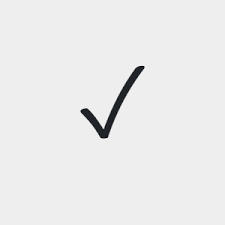 Necessary MaterialsNeed picture of lab resultsBag/folder organizedEnd of ClassHomework assignments in agendaNecessary materials for homeworkAssignments Understood? feedback on writing pieceBag/folder is organizedBefore ClassMondayTuesdayWednesdayThursdayFridaySubmitted assignmentsTake a picture of lab results to use on homeworkNecessary MaterialsTake a picture of lab results to use on homeworkBag/folder organizedTake a picture of lab results to use on homeworkEnd of ClassHomework assignments in agenda? Ask teacher about feedback on writing piece in Adv CompNecessary materials for homework? Ask teacher about feedback on writing piece in Adv CompAssignments Understood? Ask teacher about feedback on writing piece in Adv CompBag/folder is organized? Ask teacher about feedback on writing piece in Adv CompBefore ClassHonors AnatomyAP Comp SciCurrent IssuesForensic SciAdv CompDramatic WritingSubmitted assignmentsNecessary MaterialsBag/folder organizedEnd of ClassHomework assignments in agendaNecessary materials for homeworkAssignments UnderstoodBag/folder is organizedBefore ClassMondayTuesdayWednesdayThursdayFridaySubmitted assignmentsNecessary MaterialsBag/folder organizedEnd of ClassHomework assignments in agendaNecessary materials for homeworkAssignments UnderstoodBag/folder is organized